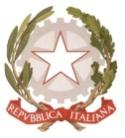 MINISTERO  DELL’ ISTRUZIONE, DELL’UNIVERSITA’, DELLA RICERCAUFFICIO SCOLASTICO REGIONALE PER IL LAZIOLICEO SCIENTIFICO STATALE“TALETE”Roma, 27.11.2020Ai docentiAgli alunniai GenitoriAlla DSGA Sig.ra P. LeoniAl personale ATASito webCIRCOLARE n.  114Oggetto: Prenotazioni Open Day virtuali	 Si comunicano le date a partire dalle quali ci si potrà prenotare, tramite modulo Google pubblicato sul sito, per partecipare agli Open Day virtuali del Liceo Talete:- dal 2 dicembre ore 15:00  per l'Open Day del 5 dicembre 2020 (10:00-12:00)- dal 9 dicembre ore 15:00  per l'Open Day del 12 dicembre 2020 (10:00-12:00)- dal 13 gennaio ore 15:00  per l'Open Day del 16 gennaio 2021 (10:00-12:00)Ogni incontro on line ammetterà fino a un massimo di 60 utenti collegati (la piattaforma Meet può ospitare un numero limitato di persone). Le richieste accolte riceveranno, subito dopo l’invio del modulo, una conferma di avvenuta prenotazione.Le docenti referenti con funzione strumentale dell’orientamento in entrataProf.sse Lanaro e GrimaldiIl Dirigente scolasticoProf.  Alberto Cataneo		                                                                          (Firma autografa sostituita a mezzo  stampa                                                                                                         ai sensi dell’art. 3 comma 2 del d.lgs. n.39/1993)